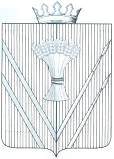 АДМИНИСТРАЦИЯВЕРЕЩАГИНСКОГО МУНИЦИПАЛЬНОГО РАЙОНА ПОСТАНОВЛЕНИЕРуководствуясьПорядкомпринятия решений о разработке, формировании, реализации,проведении оценки эффективности реализации муниципальных программВерещагинского муниципального района», утверждённым постановлением администрации Верещагинского муниципального районаот 23.07.2013 года № 296,  руководствуясь частями 1, 2 статьи 56 Устава муниципального образования «Верещагинский муниципальный район»,ПОСТАНОВЛЯЮ:Внести изменение в постановление администрации Верещагинского муниципального района «Об утверждении муниципальной программы «Развитие сферы культуры, молодежной политики, физической культуры и спорта в Верещагинском муниципальном  районе на 2014-2016 годы» от 30.10.2013 года №521:В преамбуле постановления слова «статьей 179.3» заменить словами «статьей 179».Внести изменения в муниципальную  программу «Развитие сферы культуры,  молодежной политики, физической культуры и спорта в Верещагинском муниципальном районе на 2014-2016 годы», утверждённую постановлением администрации Верещагинского муниципального района от 30.10.2013 года №521: В паспорте программы:Раздел «Администраторы муниципальной программы» дополнить словами «Администрация Верещагинского муниципального района Пермского края», «МКУ «Отдел капитального строительства»;Раздел «Ожидаемые результаты реализации муниципальной программы» изложить в новой редакции:В разделе «Объемы и источники финансирования муниципальной программы по годам ее реализации  в разрезе подпрограмм» таблицу изложить в новой редакции: тыс. рублейВ тексте муниципальной программы: 3.2. Приложение 1 к муниципальной  программе «Развитие сферы культуры,  молодежной политики, физической культуры и спорта в Верещагинском муниципальном районе на 2014 - 2016 годы» изложить в новой редакции (прилагается);Таблицу 1 изложить в новой редакции:                                        Таблица 1Таблицу 2 изложить в новой редакции:Таблица 2Настоящее постановление вступает в силу с момента опубликования в районной газете «Заря» и распространяется на правоотношения, возникшие с 01.01.2014 года.Контроль исполнения настоящего постановления возложить на первого заместителя главы администрации Верещагинского муниципального района Нохрина Д.А.Глава муниципального района – глава администрации Верещагинскогомуниципального района						         С.В. Кондратьев№64327.12.2013О внесении изменений в постановление администрации Верещагинского муниципального района «Об утверждении муниципальной программы «Развитие сферы культуры, молодежной политики,физической культуры и спорта в Верещагинском муниципальном районе на 2014-2016 годы» от 30.10.2013 года №521 Уровень удовлетворенности населения Верещагинского муниципального района культурной жизнью к концу 2016 года не менее  50 %.Количество посещений муниципальных библиотек на 1000 человек населения – 2014 год – 4930, 2015 год – 4960, 2016 год – 4970;Количество посещений муниципального музея на 1000 человек населения – 2014 год – 326, 2015 год –329, 2016 год – 330;Количество участников мероприятий культурно-досугового учреждения на 1000 человек населения – 2014 год – 226, 2015 год 230, 2016 год -240;Количество участников молодёжного актива от поселений Верещагинского района -  2014 год – 7, 2015 год  7 , 2016 год – 7;Число муниципальных учреждений культуры и дополнительного образования, в которых оборудование соответствует современным требованиям  - 2014 год – 1, 2015 год – 1, 2016 год -1;Число муниципальных учреждений в удовлетворительном состоянии - 2014 год - 2, 2015 год - 3, 2016 год -4;Количество зданий и сооружений муниципальных учреждений культуры и дополнительного образования, которые полностью соответствуют нормам противопожарной безопасности  - 2014 год - 6, 2015 год - 7, 2016 год -8;Количество детей и подростков, занимающихся в системе дополнительного образования – 2014 год - 1706, 2015 год – 1706, 2016 год -1706;Количество дипломантов, лауреатов, в сфере художественного и спортивного дополнительного образования – 2014 год – 41, 2015 год – 42, 2016 год – 43;Количество мероприятий по вопросам культуры, молодежной политики, физической культуры и спорта - 2014 год - 4, 2015 год - 4, 2016 год -4;Количество победителей в конкурсе «Будущее Верещагинского муниципального района» - 2014 год - 5, 2015 год - 5, 2016 год - 5,Количество победителей в конкуре «Будущий потенциал Верещагинского муниципального района» - 2014 год -  1, 2015 год -1, 2016 год -1;Количество проектов заявленных на конкурс социально-культурных проектов - 2014 год - 10, 2015 год - 11, 2016 год -12;Количество поданных заявок по различным направлениям на районный конкурс «За достижения в сфере культуры, молодежной политики, физической и спорта Верещагинского муниципального района» - 2014 год – 13, 2015 год – 14, 2016 год – 15;Количество победителей мероприятий, соревнований разного уровня – 2014 год – 13, 2015 год –14, 2016 год -15;Количество участников спортивно-массовых мероприятий - 2014 год – 1750, 2015 год - 1800, 2016 год - 1950;Количество охваченных учащихся общеобразовательных учреждений района, а также несовершеннолетних, не посещающих общеобразовательные учреждения и стоящие на учете в комиссии по делам несовершеннолетних - 2014 год - 2486, 2015 год - 2639, 2016 год – 2800;Количество спортивных объектов - 2014 год -1, 2015 год - 0, 2016 год - 0;Количество спортивных объектов - 2014 год - 1, 2015 год - 0, 2016 год - 0.Наименование ...Всего:Подпрограмма 1 49 876,748 100,048 780,8146 757,5Бюджет района48 821,647 998,048 678,8145 498,4Федеральный бюджет 102,0102,0102,0306,0Краевой бюджет 953,100953,1Подпрограмма 2 9459,91857,51941,613259,0Бюджет района6523,31857,51 941,610322,4Федеральный бюджет 0000Краевой бюджет 2936,6002936,6Всего по программе: 59 336,649 957,550 722,4160 016,5Бюджет района 55 344,949 855,550 620,4155 820,8Федеральный бюджет 102,0102,0102,0306,0Краевой бюджет3889,7003889,7Годы реализации муниципальной программыОбъем бюджетных ассигнований, выделенный на реализацию подпрограммы 1 «Сохранение и развитие культурного потенциала Верещагинского муниципального района», тыс. рублейОбъем бюджетных ассигнований, выделенный на реализацию подпрограммы 1 «Сохранение и развитие культурного потенциала Верещагинского муниципального района», тыс. рублейОбъем бюджетных ассигнований, выделенный на реализацию подпрограммы 1 «Сохранение и развитие культурного потенциала Верещагинского муниципального района», тыс. рублейОбъем бюджетных ассигнований, выделенный на реализацию подпрограммы 1 «Сохранение и развитие культурного потенциала Верещагинского муниципального района», тыс. рублейИтогоГоды реализации муниципальной программыЗадача  1«Сохранение и развитие библиотечного, музейного дела и культурного потенциала»Задача 2 «Приведение в нормативное состояние учреждений  и укрепление материально-технической базы»Задача 3«Развитие дополнительного образования детей»Задача 4 «Подготовка кадров»Итого2014 г.21 697,42 381,425 547,9250,049 876,72015 г.22 058,7102,0025 689,3250,048 100,02016 г.22 505,6102,0025 923,2250,048 780,8Всего:66 261,72 585,477 160,4750,0   146 757,5Годы реализации муниципальной программыОбъем бюджетных ассигнований, выделенный на реализацию подпрограммы 2 «Повышение престижа в сфере культуры, молодежной политики, физической культуры и спорта Верещагинского муниципального района», тыс. рублейОбъем бюджетных ассигнований, выделенный на реализацию подпрограммы 2 «Повышение престижа в сфере культуры, молодежной политики, физической культуры и спорта Верещагинского муниципального района», тыс. рублейОбъем бюджетных ассигнований, выделенный на реализацию подпрограммы 2 «Повышение престижа в сфере культуры, молодежной политики, физической культуры и спорта Верещагинского муниципального района», тыс. рублейГоды реализации муниципальной программыЗадача  1«Повышение уровня узнаваемости территории»Задача 2 «Развитие физической культуры и спорта»Итого:.1 441,78 018,29 459,9.1 493,5364,01 857,5.1 555,1386,51 941,6Всего:4  490,38 768,7259,0Приложение к постановлению администрации Верещагинского муниципального района от 27.12.2013  №643Приложение к постановлению администрации Верещагинского муниципального района от 27.12.2013  №643Приложение к постановлению администрации Верещагинского муниципального района от 27.12.2013  №643Приложение к постановлению администрации Верещагинского муниципального района от 27.12.2013  №643Приложение к постановлению администрации Верещагинского муниципального района от 27.12.2013  №643Приложение к постановлению администрации Верещагинского муниципального района от 27.12.2013  №643Приложение к постановлению администрации Верещагинского муниципального района от 27.12.2013  №643Приложение к постановлению администрации Верещагинского муниципального района от 27.12.2013  №643Приложение к постановлению администрации Верещагинского муниципального района от 27.12.2013  №643Приложение к постановлению администрации Верещагинского муниципального района от 27.12.2013  №643Приложение к постановлению администрации Верещагинского муниципального района от 27.12.2013  №643Приложение к постановлению администрации Верещагинского муниципального района от 27.12.2013  №643Приложение 1 к муниципальной программе "Развитие сферы культуры, молодежной политики, физической культуры и спорта в Верещагинском муниципальном районе на 2014-2016 годы" Приложение 1 к муниципальной программе "Развитие сферы культуры, молодежной политики, физической культуры и спорта в Верещагинском муниципальном районе на 2014-2016 годы" Приложение 1 к муниципальной программе "Развитие сферы культуры, молодежной политики, физической культуры и спорта в Верещагинском муниципальном районе на 2014-2016 годы" Приложение 1 к муниципальной программе "Развитие сферы культуры, молодежной политики, физической культуры и спорта в Верещагинском муниципальном районе на 2014-2016 годы" ХарактеристикаХарактеристикаХарактеристикаХарактеристикаХарактеристикаХарактеристикаХарактеристикаХарактеристикаХарактеристикаХарактеристика муниципальной программы "Развитие сферы культуры,  муниципальной программы "Развитие сферы культуры,  муниципальной программы "Развитие сферы культуры,  муниципальной программы "Развитие сферы культуры,  муниципальной программы "Развитие сферы культуры,  муниципальной программы "Развитие сферы культуры,  муниципальной программы "Развитие сферы культуры,  муниципальной программы "Развитие сферы культуры,  муниципальной программы "Развитие сферы культуры,  муниципальной программы "Развитие сферы культуры,  муниципальной программы "Развитие сферы культуры, молодежной политики, физической культуры и спорта в Верещагинском молодежной политики, физической культуры и спорта в Верещагинском молодежной политики, физической культуры и спорта в Верещагинском молодежной политики, физической культуры и спорта в Верещагинском молодежной политики, физической культуры и спорта в Верещагинском молодежной политики, физической культуры и спорта в Верещагинском молодежной политики, физической культуры и спорта в Верещагинском молодежной политики, физической культуры и спорта в Верещагинском молодежной политики, физической культуры и спорта в Верещагинском молодежной политики, физической культуры и спорта в Верещагинском молодежной политики, физической культуры и спорта в Верещагинском муниципальном районе на 2014-2016 годы"муниципальном районе на 2014-2016 годы"муниципальном районе на 2014-2016 годы"муниципальном районе на 2014-2016 годы"муниципальном районе на 2014-2016 годы"муниципальном районе на 2014-2016 годы"муниципальном районе на 2014-2016 годы"муниципальном районе на 2014-2016 годы"муниципальном районе на 2014-2016 годы"муниципальном районе на 2014-2016 годы"муниципальном районе на 2014-2016 годы"Наименование целей, задач, мероприятий программ, подпрограммОбъем финансирования (тыс. руб.)  Объем финансирования (тыс. руб.)  Объем финансирования (тыс. руб.)  Объем финансирования (тыс. руб.)  Объем финансирования (тыс. руб.)  Объем финансирования (тыс. руб.)  Объем финансирования (тыс. руб.)  Объем финансирования (тыс. руб.)  Показатели результативности выполнения программы Показатели результативности выполнения программы Показатели результативности выполнения программы Показатели результативности выполнения программы Показатели результативности выполнения программы Показатели результативности выполнения программы Наименование целей, задач, мероприятий программ, подпрограммВсегов том числе по годамв том числе по годамв том числе по годамв том числе по годамв том числе по годамв том числе по годамнаименование показателя ед. измерениябазовое значениеплан по годамплан по годамплан по годамНаименование целей, задач, мероприятий программ, подпрограмм2014 год2014 год2015 год2015 год2016 год 2016 год наименование показателя ед. измерениябазовое значение2014 год 2015 год 2016 год плановый бюджетутверждено в бюджетеплановый бюджетутверждено в бюджетеплановый бюджетутверждено в бюджетеплановый бюджетутверждено в бюджете12233445567891011Цель программы -  Удовлетворение потребностей в реализации культурного, духовного и физкультурно-спортивного потенциала населения Верещагинского муниципального районаЦель программы -  Удовлетворение потребностей в реализации культурного, духовного и физкультурно-спортивного потенциала населения Верещагинского муниципального районаЦель программы -  Удовлетворение потребностей в реализации культурного, духовного и физкультурно-спортивного потенциала населения Верещагинского муниципального районаЦель программы -  Удовлетворение потребностей в реализации культурного, духовного и физкультурно-спортивного потенциала населения Верещагинского муниципального районаЦель программы -  Удовлетворение потребностей в реализации культурного, духовного и физкультурно-спортивного потенциала населения Верещагинского муниципального районаЦель программы -  Удовлетворение потребностей в реализации культурного, духовного и физкультурно-спортивного потенциала населения Верещагинского муниципального районаЦель программы -  Удовлетворение потребностей в реализации культурного, духовного и физкультурно-спортивного потенциала населения Верещагинского муниципального районаЦель программы -  Удовлетворение потребностей в реализации культурного, духовного и физкультурно-спортивного потенциала населения Верещагинского муниципального районаЦель программы -  Удовлетворение потребностей в реализации культурного, духовного и физкультурно-спортивного потенциала населения Верещагинского муниципального районаЦель программы -  Удовлетворение потребностей в реализации культурного, духовного и физкультурно-спортивного потенциала населения Верещагинского муниципального районаЦель программы -  Удовлетворение потребностей в реализации культурного, духовного и физкультурно-спортивного потенциала населения Верещагинского муниципального районаЦель программы -  Удовлетворение потребностей в реализации культурного, духовного и физкультурно-спортивного потенциала населения Верещагинского муниципального районаЦель программы -  Удовлетворение потребностей в реализации культурного, духовного и физкультурно-спортивного потенциала населения Верещагинского муниципального районаЦель программы -  Удовлетворение потребностей в реализации культурного, духовного и физкультурно-спортивного потенциала населения Верещагинского муниципального районаЦель программы -  Удовлетворение потребностей в реализации культурного, духовного и физкультурно-спортивного потенциала населения Верещагинского муниципального районаПодпрограмма 1 "Сохранение и развитие культурного потенциала Верещагинского муниципального района" Подпрограмма 1 "Сохранение и развитие культурного потенциала Верещагинского муниципального района" Подпрограмма 1 "Сохранение и развитие культурного потенциала Верещагинского муниципального района" Подпрограмма 1 "Сохранение и развитие культурного потенциала Верещагинского муниципального района" Подпрограмма 1 "Сохранение и развитие культурного потенциала Верещагинского муниципального района" Подпрограмма 1 "Сохранение и развитие культурного потенциала Верещагинского муниципального района" Подпрограмма 1 "Сохранение и развитие культурного потенциала Верещагинского муниципального района" Подпрограмма 1 "Сохранение и развитие культурного потенциала Верещагинского муниципального района" Подпрограмма 1 "Сохранение и развитие культурного потенциала Верещагинского муниципального района" Подпрограмма 1 "Сохранение и развитие культурного потенциала Верещагинского муниципального района" Подпрограмма 1 "Сохранение и развитие культурного потенциала Верещагинского муниципального района" Подпрограмма 1 "Сохранение и развитие культурного потенциала Верещагинского муниципального района" Подпрограмма 1 "Сохранение и развитие культурного потенциала Верещагинского муниципального района" Подпрограмма 1 "Сохранение и развитие культурного потенциала Верещагинского муниципального района" Подпрограмма 1 "Сохранение и развитие культурного потенциала Верещагинского муниципального района" Цель подпрограммы 1 - Создание условий для сохранения и развития народного художественного творчества, музейного, библиотечного дела и дополнительного образования Цель подпрограммы 1 - Создание условий для сохранения и развития народного художественного творчества, музейного, библиотечного дела и дополнительного образования Цель подпрограммы 1 - Создание условий для сохранения и развития народного художественного творчества, музейного, библиотечного дела и дополнительного образования Цель подпрограммы 1 - Создание условий для сохранения и развития народного художественного творчества, музейного, библиотечного дела и дополнительного образования Цель подпрограммы 1 - Создание условий для сохранения и развития народного художественного творчества, музейного, библиотечного дела и дополнительного образования Цель подпрограммы 1 - Создание условий для сохранения и развития народного художественного творчества, музейного, библиотечного дела и дополнительного образования Цель подпрограммы 1 - Создание условий для сохранения и развития народного художественного творчества, музейного, библиотечного дела и дополнительного образования Цель подпрограммы 1 - Создание условий для сохранения и развития народного художественного творчества, музейного, библиотечного дела и дополнительного образования Цель подпрограммы 1 - Создание условий для сохранения и развития народного художественного творчества, музейного, библиотечного дела и дополнительного образования Цель подпрограммы 1 - Создание условий для сохранения и развития народного художественного творчества, музейного, библиотечного дела и дополнительного образования Цель подпрограммы 1 - Создание условий для сохранения и развития народного художественного творчества, музейного, библиотечного дела и дополнительного образования Цель подпрограммы 1 - Создание условий для сохранения и развития народного художественного творчества, музейного, библиотечного дела и дополнительного образования Цель подпрограммы 1 - Создание условий для сохранения и развития народного художественного творчества, музейного, библиотечного дела и дополнительного образования Цель подпрограммы 1 - Создание условий для сохранения и развития народного художественного творчества, музейного, библиотечного дела и дополнительного образования Цель подпрограммы 1 - Создание условий для сохранения и развития народного художественного творчества, музейного, библиотечного дела и дополнительного образования Задача 1 Сохранение и развитие библиотечного, музейного дела и культурного потенциалаЗадача 1 Сохранение и развитие библиотечного, музейного дела и культурного потенциалаЗадача 1 Сохранение и развитие библиотечного, музейного дела и культурного потенциалаЗадача 1 Сохранение и развитие библиотечного, музейного дела и культурного потенциалаЗадача 1 Сохранение и развитие библиотечного, музейного дела и культурного потенциалаЗадача 1 Сохранение и развитие библиотечного, музейного дела и культурного потенциалаЗадача 1 Сохранение и развитие библиотечного, музейного дела и культурного потенциалаЗадача 1 Сохранение и развитие библиотечного, музейного дела и культурного потенциалаЗадача 1 Сохранение и развитие библиотечного, музейного дела и культурного потенциалаЗадача 1 Сохранение и развитие библиотечного, музейного дела и культурного потенциалаЗадача 1 Сохранение и развитие библиотечного, музейного дела и культурного потенциалаЗадача 1 Сохранение и развитие библиотечного, музейного дела и культурного потенциалаЗадача 1 Сохранение и развитие библиотечного, музейного дела и культурного потенциалаЗадача 1 Сохранение и развитие библиотечного, музейного дела и культурного потенциалаЗадача 1 Сохранение и развитие библиотечного, музейного дела и культурного потенциалаМероприятие  1  Предоставление муниципальной услуги "Библиотечное, информационное обслуживание" Мероприятие  1  Предоставление муниципальной услуги "Библиотечное, информационное обслуживание" Мероприятие  1  Предоставление муниципальной услуги "Библиотечное, информационное обслуживание" Мероприятие  1  Предоставление муниципальной услуги "Библиотечное, информационное обслуживание" Мероприятие  1  Предоставление муниципальной услуги "Библиотечное, информационное обслуживание" Мероприятие  1  Предоставление муниципальной услуги "Библиотечное, информационное обслуживание" Мероприятие  1  Предоставление муниципальной услуги "Библиотечное, информационное обслуживание" Мероприятие  1  Предоставление муниципальной услуги "Библиотечное, информационное обслуживание" Мероприятие  1  Предоставление муниципальной услуги "Библиотечное, информационное обслуживание" Показатель  1.1посещения4900493049604970Мероприятие  1  Предоставление муниципальной услуги "Библиотечное, информационное обслуживание" Мероприятие  1  Предоставление муниципальной услуги "Библиотечное, информационное обслуживание" Мероприятие  1  Предоставление муниципальной услуги "Библиотечное, информационное обслуживание" Мероприятие  1  Предоставление муниципальной услуги "Библиотечное, информационное обслуживание" Мероприятие  1  Предоставление муниципальной услуги "Библиотечное, информационное обслуживание" Мероприятие  1  Предоставление муниципальной услуги "Библиотечное, информационное обслуживание" Мероприятие  1  Предоставление муниципальной услуги "Библиотечное, информационное обслуживание" Мероприятие  1  Предоставление муниципальной услуги "Библиотечное, информационное обслуживание" Мероприятие  1  Предоставление муниципальной услуги "Библиотечное, информационное обслуживание" Показатель  1.1посещения4900493049604970Бюджет района46602,546602,515324,315324,315516,115516,115762,115762,1Количество посещений муниципальных  библиотеки на 1000 чел.населенияФедеральный бюджет00000000Количество посещений муниципальных  библиотеки на 1000 чел.населенияКраевой бюджет00000000Количество посещений муниципальных  библиотеки на 1000 чел.населенияИтого по мероприятию 146602,546602,515324,315324,315516,115516,115762,115762,1Количество посещений муниципальных  библиотеки на 1000 чел.населенияМероприятие 2  Предоставление муниципальной услуги "Организация доступа к постоянным и временным музейным выставкам и экспозициям" Мероприятие 2  Предоставление муниципальной услуги "Организация доступа к постоянным и временным музейным выставкам и экспозициям" Мероприятие 2  Предоставление муниципальной услуги "Организация доступа к постоянным и временным музейным выставкам и экспозициям" Мероприятие 2  Предоставление муниципальной услуги "Организация доступа к постоянным и временным музейным выставкам и экспозициям" Мероприятие 2  Предоставление муниципальной услуги "Организация доступа к постоянным и временным музейным выставкам и экспозициям" Мероприятие 2  Предоставление муниципальной услуги "Организация доступа к постоянным и временным музейным выставкам и экспозициям" Мероприятие 2  Предоставление муниципальной услуги "Организация доступа к постоянным и временным музейным выставкам и экспозициям" Мероприятие 2  Предоставление муниципальной услуги "Организация доступа к постоянным и временным музейным выставкам и экспозициям" Мероприятие 2  Предоставление муниципальной услуги "Организация доступа к постоянным и временным музейным выставкам и экспозициям" Показатель  1.2посещения291326329330Бюджет района9119,99119,92974,62974,63036,33036,331093109Количество посещений муниципального музея на 1000 чел.населенияФедеральный бюджет0000000Количество посещений муниципального музея на 1000 чел.населенияКраевой бюджет00000000Количество посещений муниципального музея на 1000 чел.населенияИтого по мероприятию 29119,99119,92974,62974,63036,33036,331093109Количество посещений муниципального музея на 1000 чел.населенияМероприятие 3 Предоставление муниципальной услуги "Проведение культурно-досуговых мероприятий межпоселенческого характера для всех категорий населения"Мероприятие 3 Предоставление муниципальной услуги "Проведение культурно-досуговых мероприятий межпоселенческого характера для всех категорий населения"Мероприятие 3 Предоставление муниципальной услуги "Проведение культурно-досуговых мероприятий межпоселенческого характера для всех категорий населения"Мероприятие 3 Предоставление муниципальной услуги "Проведение культурно-досуговых мероприятий межпоселенческого характера для всех категорий населения"Мероприятие 3 Предоставление муниципальной услуги "Проведение культурно-досуговых мероприятий межпоселенческого характера для всех категорий населения"Мероприятие 3 Предоставление муниципальной услуги "Проведение культурно-досуговых мероприятий межпоселенческого характера для всех категорий населения"Мероприятие 3 Предоставление муниципальной услуги "Проведение культурно-досуговых мероприятий межпоселенческого характера для всех категорий населения"Мероприятие 3 Предоставление муниципальной услуги "Проведение культурно-досуговых мероприятий межпоселенческого характера для всех категорий населения"Мероприятие 3 Предоставление муниципальной услуги "Проведение культурно-досуговых мероприятий межпоселенческого характера для всех категорий населения"Показатель  1.3человек205226230240Бюджет района10539,310539,33398,53398,53506,33506,33634,53634,5Количество участников мероприятий культурно-досугового учреждения на 1000 чел.населенияФедеральный бюджет00000000Количество участников мероприятий культурно-досугового учреждения на 1000 чел.населенияКраевой бюджет00000000Количество участников мероприятий культурно-досугового учреждения на 1000 чел.населенияИтого по мероприятию 310539,310539,33398,53398,53506,33506,33634,53634,5Количество участников мероприятий культурно-досугового учреждения на 1000 чел.населенияМероприятие 4 "Формирование молодежного актива Верещагинского района"Мероприятие 4 "Формирование молодежного актива Верещагинского района"Мероприятие 4 "Формирование молодежного актива Верещагинского района"Мероприятие 4 "Формирование молодежного актива Верещагинского района"Мероприятие 4 "Формирование молодежного актива Верещагинского района"Мероприятие 4 "Формирование молодежного актива Верещагинского района"Мероприятие 4 "Формирование молодежного актива Верещагинского района"Мероприятие 4 "Формирование молодежного актива Верещагинского района"Мероприятие 4 "Формирование молодежного актива Верещагинского района"Показатель 1.4.человек 0777Бюджет района00000000Количество участников молодежного актива от поселений Верещагинского районаФедеральный бюджет00000000Количество участников молодежного актива от поселений Верещагинского районаКраевой бюджет00000000Количество участников молодежного актива от поселений Верещагинского районаИтого по мероприятию 400000000Количество участников молодежного актива от поселений Верещагинского районаИтого по задаче 166261,766261,721697,421697,422058,722058,722505,622505,6Бюджет района66261,766261,721697,421697,422058,722058,722505,622505,6Федеральный бюджет00000000Краевой бюджет00000000Задача 2 "Приведение в нормативное состояние учреждений и укрепление материально-техническое базы"Задача 2 "Приведение в нормативное состояние учреждений и укрепление материально-техническое базы"Задача 2 "Приведение в нормативное состояние учреждений и укрепление материально-техническое базы"Задача 2 "Приведение в нормативное состояние учреждений и укрепление материально-техническое базы"Задача 2 "Приведение в нормативное состояние учреждений и укрепление материально-техническое базы"Задача 2 "Приведение в нормативное состояние учреждений и укрепление материально-техническое базы"Задача 2 "Приведение в нормативное состояние учреждений и укрепление материально-техническое базы"Задача 2 "Приведение в нормативное состояние учреждений и укрепление материально-техническое базы"Задача 2 "Приведение в нормативное состояние учреждений и укрепление материально-техническое базы"Задача 2 "Приведение в нормативное состояние учреждений и укрепление материально-техническое базы"Задача 2 "Приведение в нормативное состояние учреждений и укрепление материально-техническое базы"Задача 2 "Приведение в нормативное состояние учреждений и укрепление материально-техническое базы"Задача 2 "Приведение в нормативное состояние учреждений и укрепление материально-техническое базы"Задача 2 "Приведение в нормативное состояние учреждений и укрепление материально-техническое базы"Задача 2 "Приведение в нормативное состояние учреждений и укрепление материально-техническое базы"Мероприятие 1 "Приобретение в учреждения оборудования, мебели, музыкальных инструментов, оргтехники, одежды сцены, звукового оборудования и др. " Мероприятие 1 "Приобретение в учреждения оборудования, мебели, музыкальных инструментов, оргтехники, одежды сцены, звукового оборудования и др. " Мероприятие 1 "Приобретение в учреждения оборудования, мебели, музыкальных инструментов, оргтехники, одежды сцены, звукового оборудования и др. " Мероприятие 1 "Приобретение в учреждения оборудования, мебели, музыкальных инструментов, оргтехники, одежды сцены, звукового оборудования и др. " Мероприятие 1 "Приобретение в учреждения оборудования, мебели, музыкальных инструментов, оргтехники, одежды сцены, звукового оборудования и др. " Мероприятие 1 "Приобретение в учреждения оборудования, мебели, музыкальных инструментов, оргтехники, одежды сцены, звукового оборудования и др. " Мероприятие 1 "Приобретение в учреждения оборудования, мебели, музыкальных инструментов, оргтехники, одежды сцены, звукового оборудования и др. " Мероприятие 1 "Приобретение в учреждения оборудования, мебели, музыкальных инструментов, оргтехники, одежды сцены, звукового оборудования и др. " Мероприятие 1 "Приобретение в учреждения оборудования, мебели, музыкальных инструментов, оргтехники, одежды сцены, звукового оборудования и др. " Показатель  2.1объектов0111Бюджет района317,7317,7317,7317,70000Число муниципальных учреждений культуры и дополнительного образования, в которых оборудование соответствует современным требованиямФедеральный бюджет3060102010201020Число муниципальных учреждений культуры и дополнительного образования, в которых оборудование соответствует современным требованиямКраевой бюджет953,10953,100000Число муниципальных учреждений культуры и дополнительного образования, в которых оборудование соответствует современным требованиямИтого по мероприятию 11576,8317,71372,8317,710201020Число муниципальных учреждений культуры и дополнительного образования, в которых оборудование соответствует современным требованиямМероприятие 2 "Текущий, капитальный ремонт зданий и сооружений"Мероприятие 2 "Текущий, капитальный ремонт зданий и сооружений"Мероприятие 2 "Текущий, капитальный ремонт зданий и сооружений"Мероприятие 2 "Текущий, капитальный ремонт зданий и сооружений"Мероприятие 2 "Текущий, капитальный ремонт зданий и сооружений"Мероприятие 2 "Текущий, капитальный ремонт зданий и сооружений"Мероприятие 2 "Текущий, капитальный ремонт зданий и сооружений"Мероприятие 2 "Текущий, капитальный ремонт зданий и сооружений"Мероприятие 2 "Текущий, капитальный ремонт зданий и сооружений"Показатель  2.2объектов1234Бюджет района1008,61008,61008,61008,60000Число муниципальных учреждений в удовлетворительном состоянииФедеральный бюджет00000000Число муниципальных учреждений в удовлетворительном состоянииКраевой бюджет00000000Число муниципальных учреждений в удовлетворительном состоянииИтого по мероприятию 21008,61008,61008,61008,60000Число муниципальных учреждений в удовлетворительном состоянииМероприятие 3 "Приведение учреждений в соответствие с требованиями пожарной безопасности, санитарно-гигиеническими нормами, создание комфортной среды" Мероприятие 3 "Приведение учреждений в соответствие с требованиями пожарной безопасности, санитарно-гигиеническими нормами, создание комфортной среды" Мероприятие 3 "Приведение учреждений в соответствие с требованиями пожарной безопасности, санитарно-гигиеническими нормами, создание комфортной среды" Мероприятие 3 "Приведение учреждений в соответствие с требованиями пожарной безопасности, санитарно-гигиеническими нормами, создание комфортной среды" Мероприятие 3 "Приведение учреждений в соответствие с требованиями пожарной безопасности, санитарно-гигиеническими нормами, создание комфортной среды" Мероприятие 3 "Приведение учреждений в соответствие с требованиями пожарной безопасности, санитарно-гигиеническими нормами, создание комфортной среды" Мероприятие 3 "Приведение учреждений в соответствие с требованиями пожарной безопасности, санитарно-гигиеническими нормами, создание комфортной среды" Мероприятие 3 "Приведение учреждений в соответствие с требованиями пожарной безопасности, санитарно-гигиеническими нормами, создание комфортной среды" Мероприятие 3 "Приведение учреждений в соответствие с требованиями пожарной безопасности, санитарно-гигиеническими нормами, создание комфортной среды" Показатель  2.3объектов5678Бюджет района00000000Количество зданий, сооружений муниципальных учреждений культуры и дополнительного образования которые полностью соответствуют нормам противопожарной безопасностиФедеральный бюджет00000000Количество зданий, сооружений муниципальных учреждений культуры и дополнительного образования которые полностью соответствуют нормам противопожарной безопасностиКраевой бюджет00000000Количество зданий, сооружений муниципальных учреждений культуры и дополнительного образования которые полностью соответствуют нормам противопожарной безопасностиИтого по мероприятию 3 00000000Количество зданий, сооружений муниципальных учреждений культуры и дополнительного образования которые полностью соответствуют нормам противопожарной безопасностиИтого по задаче 22585,41326,32381,41326,310201020Бюджет района1326,31326,31326,31326,30000Федеральный бюджет3060102010201020Краевой бюджет953,10953,100000Задача 3 «Развитие дополнительного образования детей»Задача 3 «Развитие дополнительного образования детей»Задача 3 «Развитие дополнительного образования детей»Задача 3 «Развитие дополнительного образования детей»Задача 3 «Развитие дополнительного образования детей»Задача 3 «Развитие дополнительного образования детей»Задача 3 «Развитие дополнительного образования детей»Задача 3 «Развитие дополнительного образования детей»Задача 3 «Развитие дополнительного образования детей»Задача 3 «Развитие дополнительного образования детей»Задача 3 «Развитие дополнительного образования детей»Задача 3 «Развитие дополнительного образования детей»Задача 3 «Развитие дополнительного образования детей»Задача 3 «Развитие дополнительного образования детей»Задача 3 «Развитие дополнительного образования детей»Мероприятие 1 Предоставление дополнительного образования детямМероприятие 1 Предоставление дополнительного образования детямМероприятие 1 Предоставление дополнительного образования детямМероприятие 1 Предоставление дополнительного образования детямМероприятие 1 Предоставление дополнительного образования детямМероприятие 1 Предоставление дополнительного образования детямМероприятие 1 Предоставление дополнительного образования детямМероприятие 1 Предоставление дополнительного образования детямМероприятие 1 Предоставление дополнительного образования детямПоказатель  3.1человек1706170617061706Бюджет района76957,976957,925480,425480,425621,825621,825855,725855,7Количество детей и подростков, занимающихся в системе дополнительного образованияФедеральный бюджет00000000Количество детей и подростков, занимающихся в системе дополнительного образованияКраевой бюджет00000000Количество детей и подростков, занимающихся в системе дополнительного образованияИтого по мероприятию 176957,976957,925480,425480,425621,825621,825855,725855,7Количество детей и подростков, занимающихся в системе дополнительного образованияМероприятие 2 " Районный конкурс "Юные дарования" Верещагинского муниципального района"Мероприятие 2 " Районный конкурс "Юные дарования" Верещагинского муниципального района"Мероприятие 2 " Районный конкурс "Юные дарования" Верещагинского муниципального района"Мероприятие 2 " Районный конкурс "Юные дарования" Верещагинского муниципального района"Мероприятие 2 " Районный конкурс "Юные дарования" Верещагинского муниципального района"Мероприятие 2 " Районный конкурс "Юные дарования" Верещагинского муниципального района"Мероприятие 2 " Районный конкурс "Юные дарования" Верещагинского муниципального района"Мероприятие 2 " Районный конкурс "Юные дарования" Верещагинского муниципального района"Мероприятие 2 " Районный конкурс "Юные дарования" Верещагинского муниципального района"Показатель 3.2человек40414243Бюджет района202,5202,567,567,567,567,567,567,5Количество дипломантов,  лауреатов в сфере художественного и спортивного дополнительного образованияФедеральный бюджет00000000Количество дипломантов,  лауреатов в сфере художественного и спортивного дополнительного образованияКраевой бюджет00000000Количество дипломантов,  лауреатов в сфере художественного и спортивного дополнительного образованияИтого по мероприятию 2202,5202,567,567,567,567,567,567,5Количество дипломантов,  лауреатов в сфере художественного и спортивного дополнительного образованияИтого по задаче 377160,477160,425547,925547,925689,325689,325923,225923,2Бюджет района77160,477160,425547,925547,925689,325689,325923,225923,2Федеральный бюджет00000000Краевой бюджет00000000Задача 4 «Подготовка кадров»Задача 4 «Подготовка кадров»Задача 4 «Подготовка кадров»Задача 4 «Подготовка кадров»Задача 4 «Подготовка кадров»Задача 4 «Подготовка кадров»Задача 4 «Подготовка кадров»Задача 4 «Подготовка кадров»Задача 4 «Подготовка кадров»Задача 4 «Подготовка кадров»Задача 4 «Подготовка кадров»Задача 4 «Подготовка кадров»Задача 4 «Подготовка кадров»Задача 4 «Подготовка кадров»Задача 4 «Подготовка кадров»Мероприятие 1 "Проведение совещаний, круглых столов и других мероприятий с привлечением общественности, представителей краевых образовательных учреждений по актуальным вопросам культуры, дополнительного образования, физической культуры и спорта"Мероприятие 1 "Проведение совещаний, круглых столов и других мероприятий с привлечением общественности, представителей краевых образовательных учреждений по актуальным вопросам культуры, дополнительного образования, физической культуры и спорта"Мероприятие 1 "Проведение совещаний, круглых столов и других мероприятий с привлечением общественности, представителей краевых образовательных учреждений по актуальным вопросам культуры, дополнительного образования, физической культуры и спорта"Мероприятие 1 "Проведение совещаний, круглых столов и других мероприятий с привлечением общественности, представителей краевых образовательных учреждений по актуальным вопросам культуры, дополнительного образования, физической культуры и спорта"Мероприятие 1 "Проведение совещаний, круглых столов и других мероприятий с привлечением общественности, представителей краевых образовательных учреждений по актуальным вопросам культуры, дополнительного образования, физической культуры и спорта"Мероприятие 1 "Проведение совещаний, круглых столов и других мероприятий с привлечением общественности, представителей краевых образовательных учреждений по актуальным вопросам культуры, дополнительного образования, физической культуры и спорта"Мероприятие 1 "Проведение совещаний, круглых столов и других мероприятий с привлечением общественности, представителей краевых образовательных учреждений по актуальным вопросам культуры, дополнительного образования, физической культуры и спорта"Мероприятие 1 "Проведение совещаний, круглых столов и других мероприятий с привлечением общественности, представителей краевых образовательных учреждений по актуальным вопросам культуры, дополнительного образования, физической культуры и спорта"Мероприятие 1 "Проведение совещаний, круглых столов и других мероприятий с привлечением общественности, представителей краевых образовательных учреждений по актуальным вопросам культуры, дополнительного образования, физической культуры и спорта"Показатель 4.1единиц2444Бюджет района00000000Количество мероприятий по вопросам культуры, молодёжной политики, физической культуры и спорта Федеральный бюджет00000000Количество мероприятий по вопросам культуры, молодёжной политики, физической культуры и спорта Краевой бюджет00000000Количество мероприятий по вопросам культуры, молодёжной политики, физической культуры и спорта Итого по мероприятию 100000000Количество мероприятий по вопросам культуры, молодёжной политики, физической культуры и спорта Мероприятие 2 "Районный конкурс "Будущее Верещагинского муниципального района"Мероприятие 2 "Районный конкурс "Будущее Верещагинского муниципального района"Мероприятие 2 "Районный конкурс "Будущее Верещагинского муниципального района"Мероприятие 2 "Районный конкурс "Будущее Верещагинского муниципального района"Мероприятие 2 "Районный конкурс "Будущее Верещагинского муниципального района"Мероприятие 2 "Районный конкурс "Будущее Верещагинского муниципального района"Мероприятие 2 "Районный конкурс "Будущее Верещагинского муниципального района"Мероприятие 2 "Районный конкурс "Будущее Верещагинского муниципального района"Мероприятие 2 "Районный конкурс "Будущее Верещагинского муниципального района"Показатель  4.2человек5555Бюджет района450450150150150150150150Количество победителей в конкуре "Будущее Верещагинского муниципального района"Федеральный бюджет00000000Количество победителей в конкуре "Будущее Верещагинского муниципального района"Краевой бюджет00000000Количество победителей в конкуре "Будущее Верещагинского муниципального района"Итого по мероприятию  2450450150150150150150150Количество победителей в конкуре "Будущее Верещагинского муниципального района"Мероприятие 3 "Районный конкурс "Будущий потенциал Верещагинского муниципального района"Мероприятие 3 "Районный конкурс "Будущий потенциал Верещагинского муниципального района"Мероприятие 3 "Районный конкурс "Будущий потенциал Верещагинского муниципального района"Мероприятие 3 "Районный конкурс "Будущий потенциал Верещагинского муниципального района"Мероприятие 3 "Районный конкурс "Будущий потенциал Верещагинского муниципального района"Мероприятие 3 "Районный конкурс "Будущий потенциал Верещагинского муниципального района"Мероприятие 3 "Районный конкурс "Будущий потенциал Верещагинского муниципального района"Мероприятие 3 "Районный конкурс "Будущий потенциал Верещагинского муниципального района"Мероприятие 3 "Районный конкурс "Будущий потенциал Верещагинского муниципального района"Показатель 4.3.человек 1111Бюджет района3000100010001000Количество победителей в конкурсе "Будущий потенциал Верещагинского муниципального района"Федеральный бюджет00000000Количество победителей в конкурсе "Будущий потенциал Верещагинского муниципального района"Краевой бюджет00000000Количество победителей в конкурсе "Будущий потенциал Верещагинского муниципального района"Итого по мероприятию  33000100010001000Количество победителей в конкурсе "Будущий потенциал Верещагинского муниципального района"Итого по задаче 4750450250150250150250150Количество победителей в конкурсе "Будущий потенциал Верещагинского муниципального района"Бюджет района750450250150250150250150Количество победителей в конкурсе "Будущий потенциал Верещагинского муниципального района"Федеральный бюджет00000000Краевой бюджет00000000Всего по подпрограмме 146757,5145198,449876,748721,6481004789848780,848578,8Бюджет района145498,4145198,448821,648721,6479984789848678,848578,8Федеральный бюджет3060102010201020Краевой бюджет953,10953,100000Подпрограмма 2 "Повышение престижа в сфере  культуры, молодежной политики, физической культуры и спорта Верещагинского муниципального района"Подпрограмма 2 "Повышение престижа в сфере  культуры, молодежной политики, физической культуры и спорта Верещагинского муниципального района"Подпрограмма 2 "Повышение престижа в сфере  культуры, молодежной политики, физической культуры и спорта Верещагинского муниципального района"Подпрограмма 2 "Повышение престижа в сфере  культуры, молодежной политики, физической культуры и спорта Верещагинского муниципального района"Подпрограмма 2 "Повышение престижа в сфере  культуры, молодежной политики, физической культуры и спорта Верещагинского муниципального района"Подпрограмма 2 "Повышение престижа в сфере  культуры, молодежной политики, физической культуры и спорта Верещагинского муниципального района"Подпрограмма 2 "Повышение престижа в сфере  культуры, молодежной политики, физической культуры и спорта Верещагинского муниципального района"Подпрограмма 2 "Повышение престижа в сфере  культуры, молодежной политики, физической культуры и спорта Верещагинского муниципального района"Подпрограмма 2 "Повышение престижа в сфере  культуры, молодежной политики, физической культуры и спорта Верещагинского муниципального района"Подпрограмма 2 "Повышение престижа в сфере  культуры, молодежной политики, физической культуры и спорта Верещагинского муниципального района"Подпрограмма 2 "Повышение престижа в сфере  культуры, молодежной политики, физической культуры и спорта Верещагинского муниципального района"Подпрограмма 2 "Повышение престижа в сфере  культуры, молодежной политики, физической культуры и спорта Верещагинского муниципального района"Подпрограмма 2 "Повышение престижа в сфере  культуры, молодежной политики, физической культуры и спорта Верещагинского муниципального района"Подпрограмма 2 "Повышение престижа в сфере  культуры, молодежной политики, физической культуры и спорта Верещагинского муниципального района"Подпрограмма 2 "Повышение престижа в сфере  культуры, молодежной политики, физической культуры и спорта Верещагинского муниципального района"Цель подпрограммы 2 - Создание условий для повышения престижа в сфере культуры, молодежной политики, физической культуры и спорта Верещагинского муниципального района Цель подпрограммы 2 - Создание условий для повышения престижа в сфере культуры, молодежной политики, физической культуры и спорта Верещагинского муниципального района Цель подпрограммы 2 - Создание условий для повышения престижа в сфере культуры, молодежной политики, физической культуры и спорта Верещагинского муниципального района Цель подпрограммы 2 - Создание условий для повышения престижа в сфере культуры, молодежной политики, физической культуры и спорта Верещагинского муниципального района Цель подпрограммы 2 - Создание условий для повышения престижа в сфере культуры, молодежной политики, физической культуры и спорта Верещагинского муниципального района Цель подпрограммы 2 - Создание условий для повышения престижа в сфере культуры, молодежной политики, физической культуры и спорта Верещагинского муниципального района Цель подпрограммы 2 - Создание условий для повышения престижа в сфере культуры, молодежной политики, физической культуры и спорта Верещагинского муниципального района Цель подпрограммы 2 - Создание условий для повышения престижа в сфере культуры, молодежной политики, физической культуры и спорта Верещагинского муниципального района Цель подпрограммы 2 - Создание условий для повышения престижа в сфере культуры, молодежной политики, физической культуры и спорта Верещагинского муниципального района Цель подпрограммы 2 - Создание условий для повышения престижа в сфере культуры, молодежной политики, физической культуры и спорта Верещагинского муниципального района Цель подпрограммы 2 - Создание условий для повышения престижа в сфере культуры, молодежной политики, физической культуры и спорта Верещагинского муниципального района Цель подпрограммы 2 - Создание условий для повышения престижа в сфере культуры, молодежной политики, физической культуры и спорта Верещагинского муниципального района Цель подпрограммы 2 - Создание условий для повышения престижа в сфере культуры, молодежной политики, физической культуры и спорта Верещагинского муниципального района Цель подпрограммы 2 - Создание условий для повышения престижа в сфере культуры, молодежной политики, физической культуры и спорта Верещагинского муниципального района Цель подпрограммы 2 - Создание условий для повышения престижа в сфере культуры, молодежной политики, физической культуры и спорта Верещагинского муниципального района Задача 1 "Повышение уровня узнаваемости территорий"Задача 1 "Повышение уровня узнаваемости территорий"Задача 1 "Повышение уровня узнаваемости территорий"Задача 1 "Повышение уровня узнаваемости территорий"Задача 1 "Повышение уровня узнаваемости территорий"Задача 1 "Повышение уровня узнаваемости территорий"Задача 1 "Повышение уровня узнаваемости территорий"Задача 1 "Повышение уровня узнаваемости территорий"Задача 1 "Повышение уровня узнаваемости территорий"Задача 1 "Повышение уровня узнаваемости территорий"Задача 1 "Повышение уровня узнаваемости территорий"Задача 1 "Повышение уровня узнаваемости территорий"Задача 1 "Повышение уровня узнаваемости территорий"Задача 1 "Повышение уровня узнаваемости территорий"Задача 1 "Повышение уровня узнаваемости территорий"Мероприятие 1 "Реализация социально-культурных проектов"Мероприятие 1 "Реализация социально-культурных проектов"Мероприятие 1 "Реализация социально-культурных проектов"Мероприятие 1 "Реализация социально-культурных проектов"Мероприятие 1 "Реализация социально-культурных проектов"Мероприятие 1 "Реализация социально-культурных проектов"Мероприятие 1 "Реализация социально-культурных проектов"Мероприятие 1 "Реализация социально-культурных проектов"Мероприятие 1 "Реализация социально-культурных проектов"Показатель 1.1единиц8101112Бюджет района1200850400350400250400250Количества проектов заявленных на конкурсФедеральный бюджет00000000Количества проектов заявленных на конкурсКраевой бюджет00000000Количества проектов заявленных на конкурсИтого по мероприятию 11200850400350400250400250Количества проектов заявленных на конкурсМероприятие 2 "Районный конкурс "За достижения в сфере культуры, молодежной политики, физической культуры и спорта Верещагинского муниципального района"Мероприятие 2 "Районный конкурс "За достижения в сфере культуры, молодежной политики, физической культуры и спорта Верещагинского муниципального района"Мероприятие 2 "Районный конкурс "За достижения в сфере культуры, молодежной политики, физической культуры и спорта Верещагинского муниципального района"Мероприятие 2 "Районный конкурс "За достижения в сфере культуры, молодежной политики, физической культуры и спорта Верещагинского муниципального района"Мероприятие 2 "Районный конкурс "За достижения в сфере культуры, молодежной политики, физической культуры и спорта Верещагинского муниципального района"Мероприятие 2 "Районный конкурс "За достижения в сфере культуры, молодежной политики, физической культуры и спорта Верещагинского муниципального района"Мероприятие 2 "Районный конкурс "За достижения в сфере культуры, молодежной политики, физической культуры и спорта Верещагинского муниципального района"Мероприятие 2 "Районный конкурс "За достижения в сфере культуры, молодежной политики, физической культуры и спорта Верещагинского муниципального района"Мероприятие 2 "Районный конкурс "За достижения в сфере культуры, молодежной политики, физической культуры и спорта Верещагинского муниципального района"Показатель 1.2 единиц6789Бюджет района300300100100100100100100Количество поданных заявок по различным направлениямФедеральный бюджет00000000Количество поданных заявок по различным направлениямКраевой бюджет00000000Количество поданных заявок по различным направлениямИтого по мероприятию 2300300100100100100100100Количество поданных заявок по различным направлениямМероприятие 3 " Участие в межрайонных, краевых, всероссийских, международных мероприятиях"Мероприятие 3 " Участие в межрайонных, краевых, всероссийских, международных мероприятиях"Мероприятие 3 " Участие в межрайонных, краевых, всероссийских, международных мероприятиях"Мероприятие 3 " Участие в межрайонных, краевых, всероссийских, международных мероприятиях"Мероприятие 3 " Участие в межрайонных, краевых, всероссийских, международных мероприятиях"Мероприятие 3 " Участие в межрайонных, краевых, всероссийских, международных мероприятиях"Мероприятие 3 " Участие в межрайонных, краевых, всероссийских, международных мероприятиях"Мероприятие 3 " Участие в межрайонных, краевых, всероссийских, международных мероприятиях"Мероприятие 3 " Участие в межрайонных, краевых, всероссийских, международных мероприятиях"Показатель 1.3человек12131415Бюджет района2990,32990,3941,7941,7993,5993,51055,11055,1Количество победителей мероприятий, соревнований разного уровняФедеральный бюджет00000000Количество победителей мероприятий, соревнований разного уровняКраевой бюджет00000000Количество победителей мероприятий, соревнований разного уровняИтого по мероприятию 32990,32990,3941,7941,7993,5993,51055,11055,1Количество победителей мероприятий, соревнований разного уровняИтого по задаче 14490,34140,31441,71391,71493,51343,51555,11405,1Бюджет района4490,34140,31441,71391,71493,51343,51555,11405,1Федеральный бюджет00000000Краевой бюджет00000000 Задача 2 "Развитие физической культуры и спорта"                                                                              Задача 2 "Развитие физической культуры и спорта"                                                                              Задача 2 "Развитие физической культуры и спорта"                                                                              Задача 2 "Развитие физической культуры и спорта"                                                                              Задача 2 "Развитие физической культуры и спорта"                                                                              Задача 2 "Развитие физической культуры и спорта"                                                                              Задача 2 "Развитие физической культуры и спорта"                                                                              Задача 2 "Развитие физической культуры и спорта"                                                                              Задача 2 "Развитие физической культуры и спорта"                                                                              Задача 2 "Развитие физической культуры и спорта"                                                                              Задача 2 "Развитие физической культуры и спорта"                                                                              Задача 2 "Развитие физической культуры и спорта"                                                                              Задача 2 "Развитие физической культуры и спорта"                                                                              Задача 2 "Развитие физической культуры и спорта"                                                                              Задача 2 "Развитие физической культуры и спорта"                                                                             Мероприятие 1 Предоставление муниципальной услуги "Организация и проведение спортивно-массовых мероприятий на территории района"Мероприятие 1 Предоставление муниципальной услуги "Организация и проведение спортивно-массовых мероприятий на территории района"Мероприятие 1 Предоставление муниципальной услуги "Организация и проведение спортивно-массовых мероприятий на территории района"Мероприятие 1 Предоставление муниципальной услуги "Организация и проведение спортивно-массовых мероприятий на территории района"Мероприятие 1 Предоставление муниципальной услуги "Организация и проведение спортивно-массовых мероприятий на территории района"Мероприятие 1 Предоставление муниципальной услуги "Организация и проведение спортивно-массовых мероприятий на территории района"Мероприятие 1 Предоставление муниципальной услуги "Организация и проведение спортивно-массовых мероприятий на территории района"Мероприятие 1 Предоставление муниципальной услуги "Организация и проведение спортивно-массовых мероприятий на территории района"Мероприятие 1 Предоставление муниципальной услуги "Организация и проведение спортивно-массовых мероприятий на территории района"Показатель 2.1 человек1700175018001950Бюджет района1095,51095,5345345364364386,5386,5Количество участников  спортивно-массовых мероприятийФедеральный бюджет00000000Количество участников  спортивно-массовых мероприятийКраевой бюджет00000000Количество участников  спортивно-массовых мероприятийИтого по мероприятию 1 1095,51095,5345345364364386,5386,5Количество участников  спортивно-массовых мероприятийМероприятие 2 Реализация проекта "Спортивный клуб+спортивный сертификат" Мероприятие 2 Реализация проекта "Спортивный клуб+спортивный сертификат" Мероприятие 2 Реализация проекта "Спортивный клуб+спортивный сертификат" Мероприятие 2 Реализация проекта "Спортивный клуб+спортивный сертификат" Мероприятие 2 Реализация проекта "Спортивный клуб+спортивный сертификат" Мероприятие 2 Реализация проекта "Спортивный клуб+спортивный сертификат" Мероприятие 2 Реализация проекта "Спортивный клуб+спортивный сертификат" Мероприятие 2 Реализация проекта "Спортивный клуб+спортивный сертификат" Мероприятие 2 Реализация проекта "Спортивный клуб+спортивный сертификат" Показатель 2.2учащихся 2466248626392800Бюджет района2936,62936,62936,62936,60000Количество охваченных учащихся общеобразовательных учреждений района, а также несовершеннолетних, не посещающих общеобразовательные учреждения и стоящие на учете в комиссии по делам несовершеннолетнихФедеральный бюджет00000000Количество охваченных учащихся общеобразовательных учреждений района, а также несовершеннолетних, не посещающих общеобразовательные учреждения и стоящие на учете в комиссии по делам несовершеннолетнихКраевой бюджет2936,602936,600000Количество охваченных учащихся общеобразовательных учреждений района, а также несовершеннолетних, не посещающих общеобразовательные учреждения и стоящие на учете в комиссии по делам несовершеннолетнихИтого по мероприятию 25873,22936,65873,22936,60000Количество охваченных учащихся общеобразовательных учреждений района, а также несовершеннолетних, не посещающих общеобразовательные учреждения и стоящие на учете в комиссии по делам несовершеннолетнихМероприятие 3 Строительство универсальной площадки с искусственным покрытием (межшкольный стадион) Мероприятие 3 Строительство универсальной площадки с искусственным покрытием (межшкольный стадион) Мероприятие 3 Строительство универсальной площадки с искусственным покрытием (межшкольный стадион) Мероприятие 3 Строительство универсальной площадки с искусственным покрытием (межшкольный стадион) Мероприятие 3 Строительство универсальной площадки с искусственным покрытием (межшкольный стадион) Мероприятие 3 Строительство универсальной площадки с искусственным покрытием (межшкольный стадион) Мероприятие 3 Строительство универсальной площадки с искусственным покрытием (межшкольный стадион) Мероприятие 3 Строительство универсальной площадки с искусственным покрытием (межшкольный стадион) Мероприятие 3 Строительство универсальной площадки с искусственным покрытием (межшкольный стадион) Показатель 2.3объекты 0100Бюджет района300,0300,03003000,00,00,0Количество спортивных объектов Федеральный бюджет00000,00,00,00,0Количество спортивных объектов Краевой бюджет00000,00,00,0Количество спортивных объектов Итого по мероприятию 3 300,0300,0300,0300,00,00,00,00,0Количество спортивных объектов Мероприятие 4 Строительство физкультурно-оздоровительного комплекса Мероприятие 4 Строительство физкультурно-оздоровительного комплекса Мероприятие 4 Строительство физкультурно-оздоровительного комплекса Мероприятие 4 Строительство физкультурно-оздоровительного комплекса Мероприятие 4 Строительство физкультурно-оздоровительного комплекса Мероприятие 4 Строительство физкультурно-оздоровительного комплекса Мероприятие 4 Строительство физкультурно-оздоровительного комплекса Мероприятие 4 Строительство физкультурно-оздоровительного комплекса Мероприятие 4 Строительство физкультурно-оздоровительного комплекса Показатель 2.4объекты 0100Бюджет района1 500,01 500,0150015000,00,00,00,0Количество спортивных объектов Федеральный бюджет0,00,0000,00,00,00,0Количество спортивных объектов Краевой бюджет0,00,0000,00,00,00,0Количество спортивных объектов Итого по мероприятию 41 500,01 500,01 500,01 500,00,00,00,00,0Количество спортивных объектов Итого по задаче 28 768,75 832,18 018,25 081,6364,0364,0386,5386,5Бюджет района5 832,15 832,15 081,65 081,6364,0364,0386,5386,5Федеральный бюджет0,00,00,00,00,00,00,00,0Краевой бюджет2 936,60,02 936,60,00,00,00,00,0всего по подпрограмме: 132599972,49459,96473,31857,51707,51941,61791,6Бюджет района10322,49972,46523,36473,31857,51707,51941,61791,6Федеральный бюджет00000000Краевой бюджет2936,602936,600000Всего по муниципальной программе: 160016,5155170,859336,655194,949957,549605,550722,450370,4Бюджет района155820,8155170,855344,955194,949855,549605,550620,450370,4Федеральный бюджет3060102010201020Краевой бюджет3889,703889,700000